Határozati javaslatNadap Község Önkormányzat Képviselő-testülete Pénzügyi Bizottsága/2021.(XII….)H a t á r o z a t aNadap Község Önkormányzat Képviselő-testületének Pénzügyi Bizottsága javasolja a Képviselő-testületnek az önkormányzat és intézménye 2021. évi költségvetés módosításáról szóló rendelet tervezet elfogadását az előterjesztésben foglaltaknak megfelelően.  A határozat végrehajtásáért felelős: Bakos László a Pénzügyi Bizottság elnökeA határozat végrehajtásának határideje:	azonnaliNadap, 2021. december 10.Nadap Község Önkormányzat Képviselő-testülete8097 Nadap, Haladás út 56.Tel/Fax: 06-22/470-001e-mail cím: polgarmester@nadap.hu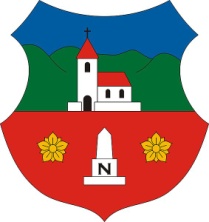 